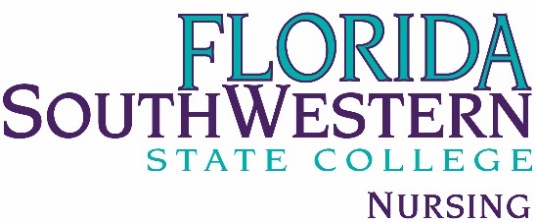 FT FACULTY AND STAFF COUNCIL AGENDAApril 9, 2021Reading and Approval of minutes					Prof. June DavisReport of Secretary							Report of the Committee Co-Chair					Dr. Terrence HaysReport of the Committee Chair						Prof. June Davis 		Report of the Associate Dean and Nursing Leadership		Dr. Patricia VoelpelChair of Nursing							Prof. June DavisDirector of RN-TO-BSN						Prof. Bobby HolbrookProgram Coordinator – North campus				Prof. Judy SweeneyProgram Coordinator – Central campus			Dr. Angela VitaleProgram Coordinator – South campus				Dr. Donna Johnson-Byrd   Old Business:	   New Business: